SECTION 1. IDENTIFICATION:
Trade name: Bexarotene
Product Number: B-2422
Manufacturer/Supplier:
LC Laboratories
165 New Boston Street
Woburn, MA 01801 USA
1-781-937-0777 Fax: 1-781-938-5420SECTION 2. HAZARD(S) IDENTIFICATION:
Hazard Description: Toxic if swallowed
Irritating to the skin and eyes; may cause respiratory irritation Synthetic retinoid analog that may cause abnormal fetal development
Teratogen in pregnant laboratory animals
Skin exposure may exacerbate the deleterious effects of sunlight, for example, increased risk of sunburn
Ingestion may cause effects similar to hypervitaminosis A including headache, nausea, vomiting, lip inflammation, mucous membrane dryness, joint pain, scaly skin, and hyperlipidemia
Target organs: Skin, respiratory, reproductive, and gastrointestinal systems
Signal Word: Danger
GHS Hazard Statements:
H301 - Toxic if swallowed
H313 - May be harmful in contact with skin
H315 - Causes skin irritation
H319 - Causes serious eye irritation
H333 - May be harmful if inhaled
H335 - May cause respiratory irritation
H361d - Suspected of damaging the unborn child
H372 - Causes damage to organs through prolonged or repeated exposure: skin, respiratory, reproductive, and gastrointestinal systems
GHS Precautionary Statements:
P201 - Obtain special instructions before use
P202 - Do not handle until all safety precautions have been read and understood
P260 - Do not breathe dust/fume/gas/mist/vapours/spray
P264 - Wash any exposed skin thoroughly after handling
P280 - Wear protective gloves/eye protection/face protection
P301 + P310 - IF SWALLOWED: Immediately call a POISON CENTER or doctor/physician
P330 - Rinse mouth
P302 + P352 - IF ON SKIN: Wash with plenty of soap and water
P304 + P340 - IF INHALED: Remove victim to fresh air and keep at rest in a position comfortable for breathing
P305 + P351 + P338 - IF IN EYES: Rinse cautiously with water for several minutes. Remove contact lenses, if present and easy to do. Continue rinsing
P308 + P311 - IF exposed or concerned: Call a POISON CENTER or doctor/physician
P332 + P313 - If skin irritation occurs: Get medical advice/attention
P337 + P313 - If eye irritation persists: Get medical advice/attention
P362 + P364 - Take off contaminated clothing and wash it before reuse
P402 + P404 - Store in a dry place. Store in a closed container
P501 - Dispose of contents/container in accordance with local/regional/national/international regulations
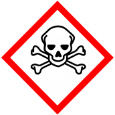 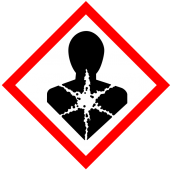 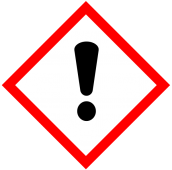 SECTION 3. COMPOSITION/INFORMATION ON INGREDIENTS:
Chemical Name: 4-[1-(3,5,5,8,8-pentamethyl-6,7-dihydronaphthalen-2-yl)ethenyl]benzoic acid
Synonyms: Targretin, Targretyn, Targrexin, LGD-1069, LG 1069, LG100069, SR-11247, HSDB 7453, D03106, DB00307
Hazardous Ingredient: Bexarotene
CAS Registry Number: 153559-49-0
Molecular Weight: 348.48
Molecular Formula: C24H28O2SECTION 4. FIRST-AID MEASURES:
After Inhalation: If inhaled, remove to fresh air; if breathing is difficult, give oxygen; if breathing stops, give artificial respiration
After skin contact: flush with copious amounts of water; remove contaminated clothing and shoes; call a physician
After eye contact: check for and remove contact lenses; flush with copious amounts of water; assure adequate flushing by separating the eyelids with fingers; call a physician
After swallowing: if swallowed, wash out mouth with copious amounts of water; call a physicianSECTION 5. FIRE-FIGHTING MEASURES:
Suitable extinguishing agents: water spray, carbon dioxide, dry chemical powder, or foam
Protective equipment: wear self-contained breathing apparatus and protective clothing to prevent contact with skin and eyes
Unusual fire hazard: may emit toxic fumes under fire conditions such as carbon monoxide, etc.SECTION 6. ACCIDENTAL RELEASE MEASURES:
Person-related safety precautions: cordon off area of spill; wear self-contained breathing apparatus, protective clothing and heavy rubber gloves
Measures for cleaning/collecting: absorb solutions with finely- powdered liquid-binding material (diatomite, universal binders); decontaminate surfaces and equipment by scrubbing with alcohol; dispose of contaminated material according to Section 13SECTION 7. HANDLING AND STORAGE:
Information for safe handling: avoid contact with skin, eyes and clothing; material may be an irritant
Storage: store solid and solutions at -20 ºCSECTION 8. EXPOSURE CONTROLS/PERSONAL PROTECTION:
Personal protective equipment as follows:
Breathing equipment: NIOSH/MSHA-approved respirator
Protection of hands: chemical-resistant rubber gloves
Eye protection: chemical safety gogglesSECTION 9. PHYSICAL AND CHEMICAL PROPERTIES:
Form: crystalline solid; granular or powder
Color: white
Odor: none
Melting point/Melting range: 215-224 ºC
Danger of explosion: none
Solubility in / Miscibility with water: very poorly soluble in water; maximum solubility in plain water is estimated to be about 10-50 µM; buffers, serum, or other additives may increase or decrease the aqueous solubility
Solvent content: none
Organic solvents: soluble in DMSO at 65 mg/mL; soluble in ethanol at 10 mg/mL with warmingSECTION 10. STABILITY AND REACTIVITY:
Stability: stable if stored as directed; avoid strong oxidizing agents
Thermal decomposition / conditions to be avoided: protect from light and heat
Dangerous products of decomposition: thermal decomposition may produce toxic gases such as carbon monoxide, carbon dioxide, and nitrogen oxidesSECTION 11. TOXICOLOGICAL INFORMATION:
RTECS #: DH6834830
Acute toxicity: oral toxicity (LD50): >1500 mg/kg (rat) - toxicity data from the Apicore MSDS dated July 11, 2011 for Bexarotene; oral toxicity (TDLo): 4.2-72.6 mg/kg (rat), 2800-4200 mg/kg (mouse)
Primary irritant effect:
On the skin: causes skin irritation; exposure may exacerbate the deleterious effects of sunlight
On the eye: causes eye irritation
Inhalation: causes irritation of mucous membranes and upper respiratory tract; may be harmful if inhaled
Ingestion: harmful if swallowed; may cause effects similar to hypervitaminosis A including headache, nausea, vomiting, lip inflammation, mucous membrane dryness, joint pain, scaly skin, and hyperlipidemiaSECTION 12. ECOLOGICAL INFORMATION:
General notes: no data available
Treat as potentially toxic if released into the environmentSECTION 13. DISPOSAL CONSIDERATIONS:
Dispose of in accordance with prevailing country, federal, state and local regulationsSECTION 14. TRANSPORT INFORMATION:
DOT:
Proper shipping name: none
Non-Hazardous for transport: this substance is considered to be non-hazardous for transport
IATA class:
Proper shipping name: none
Non-Hazardous for transport: this substance is considered to be non-hazardous for transportSECTION 15. REGULATORY INFORMATION:
Code letter and hazard designation of product:
Xn: Harmful
EU Risk And Safety phrases:
S22: Do not breathe dust
S24/25: Avoid contact with skin and eyes
S36/37: Wear suitable protective clothing and gloves
R22: Harmful if swallowed
R36/37/38: Irritating to eyes, respiratory system, and skinSECTION 16. OTHER INFORMATION:
The above information is believed to be correct based on our present knowledge but does not purport to be complete. For research use only by trained personnel. The burden of safe use of this material rests entirely with the user. LC Laboratories disclaims all liability
Revision Date:  February 1, 2015